В соответствии с Приказом Министерства образования и науки Российской Федерации от 13.03.2015 №235 "Об утверждении Порядка организации и осуществления деятельности по подготовке лиц, желающих принять на воспитание в свою семью ребенка, оставшегося без попечения родителей":1. Провести с 08 февраля по 04 марта 2017 года подготовку лиц, желающих принять на воспитание в свою семью ребенка, оставшегося без попечения родителей, по индивидуальной форме обучения, согласно Программе подготовки лиц, желающих принять на воспитание в свою семью ребенка, оставшегося без попечения родителей, утвержденной приказом Министерства образования и молодежной политики Чувашской Республики от 28 декабря 2015 г. № 2922.2. Утвердить:2.1. План подготовки лиц, желающих принять на воспитание в свою семью ребенка, оставшегося без попечения родителей, в школе приемных родителей, согласно приложению №1.2.2. Расписание занятий по подготовке лиц, желающих принять на воспитание в свою семью ребенка, оставшегося без попечения родителей, согласно приложению №2.    3. Ответственность за организацию и проведение подготовки лиц, желающих принять на воспитание в свою семью ребенка, оставшегося без попечения родителей, по индивидуальной форме обучения, возложить на отдел образования и молодежной политики администрации Яльчикского района.Главы администрации     Яльчикского района                                                                                  Н.П. МиллинПриложение №1                                                                                              к распоряжению администрации                                                                                 Яльчикского района                                                                                          от 6 февраля 2017 № 24План подготовки лиц, желающих принять на воспитание в свою семью ребенка, оставшегося без попечения родителей, в Школе приемных родителейПриложение №2                                                                                                     к распоряжению администрации                                                                                                      Яльчикского района                                                                                                                       от  6  февраля 2017 №24-рРасписание занятийпо подготовке лиц, желающих принять на воспитание в свою семью ребенка,оставшегося без попечения родителей.Начало занятий – 08 февраля 2017 г.	              Окончание занятий – 04 марта 2017 г.Преподаватели:             Арефьева Алена Михайловна- главный специалист-эксперт ЯРОО и МП;            Осипова Галина Петровна- ведущий специалист –эксперт ЯРОО и МП;            Сайкина Людмила Александровна- педагог –психолог МБОУ «Центра диагностики и консультирования Яльчикского района Чувашской Республики»;            Самсонова Гульнара Хайдаровна – заместитель директора БОУ «ЦО и КСД» МО                                                                                                                  ЧР по учебно-воспитательной работе;Шмелева Наталия Васильевна - педагог-психолог БОУ «ЦО и КСД» МО ЧР; Масленникова Татьяна Витальевна - педагог-психолог БОУ «ЦО и КСД»                МО ЧР;Иванова Гульнара Фархадовна - педагог-психолог БОУ «ЦО и КСД» МО ЧР;Никитина Елена Владиславовна - педагог-психолог БОУ «ЦО и КСД» МО ЧР;Шилова Татьяна Алексеевна - социальный педагог БОУ «ЦО и КСД» МО ЧР;Ковшова Вероника Александровна – социальный педагог БОУ «ЦО и КСД»               МО ЧР.Чёваш РеспубликиЕлч.к район.Елч.к районадминистраций.                 ХУШУ   2017 =? феврал.н 6-м.ш. №24Елч.к ял.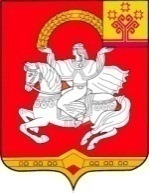 Чувашская РеспубликаЯльчикский районАдминистрацияЯльчикского районаРАСПОРЯЖЕНИЕ«6» февраля 2017 г.№24село ЯльчикиДеньМесто проведенияФорма обученияФорма обученияДеньМесто проведенияОчнаяОчно-заочная/дистанционнаяСредаОтдел образования имолодежной политикиадминистрации Яльчикскогорайона Посещение занятий в соответствии с установленным расписанием (17 часов) Самостоятельное изучениелекционного материала,выполнение контрольныхитоговых работ,консультирование Суббота БОУ «Центр образования и комплексного сопровождения детей» Минобразования ЧувашииПосещение занятий в соответствии с установленным расписанием (25 часов) Посещение лекций,тренингов, практическихзанятий ДатаВремяТемаПреподаватели08.02.Ср.17.00-17.15Открытие курсов Открытие курсов 08.02.Ср.Раздел 1. Введение в курс подготовки кандидатов в приемные родители.Раздел 1. Введение в курс подготовки кандидатов в приемные родители.Раздел 1. Введение в курс подготовки кандидатов в приемные родители.08.02.Ср.17.15-18.00(1 ч.)Содержание, цели, задачи подготовки кандидатов в приемные родители, ознакомление со структурой курса, организация занятий  (лекция)Сайкина Л.А.Осипова Г.П.08.02.Ср.Раздел 11. Основы законодательства Российской Федерации об устройстве детей, оставшихся без попечения родителей, на воспитание в семьи граждан.Раздел 11. Основы законодательства Российской Федерации об устройстве детей, оставшихся без попечения родителей, на воспитание в семьи граждан.Раздел 11. Основы законодательства Российской Федерации об устройстве детей, оставшихся без попечения родителей, на воспитание в семьи граждан.08.02.Ср.18.00-18.45(1 ч.)Формы семейного устройства: усыновление, опека (попечительство). Формы опеки (возмездная и безвозмездная). Различие между формами семейного устройства (лекция)Осипова Г.П.08.02.Ср.Раздел 12. Взаимодействие приемной семьи с органами опеки и попечительства и иными организациями, предоставляющими услуги детям и семьям.Раздел 12. Взаимодействие приемной семьи с органами опеки и попечительства и иными организациями, предоставляющими услуги детям и семьям.Раздел 12. Взаимодействие приемной семьи с органами опеки и попечительства и иными организациями, предоставляющими услуги детям и семьям.08.02.Ср.18.45-19.30(1 ч.)Взаимодействие приемных семей с органами опеки и попечительства, социальным окружением и родительским сообществом (лекция)Сайкина Л.А.11.02.Сб.Раздел 2. Представление о потребностях развития приемного ребенка и необходимых компетенциях приемных родителей. Понятие о мотивации приемных родителей. Раздел 2. Представление о потребностях развития приемного ребенка и необходимых компетенциях приемных родителей. Понятие о мотивации приемных родителей. Раздел 2. Представление о потребностях развития приемного ребенка и необходимых компетенциях приемных родителей. Понятие о мотивации приемных родителей. 11.02.Сб.10.00- 12.15(3 ч.)Индивидуальные психологические характеристики личности родителя (входное тестирование и выявление запроса на тренинговые занятия)  (тренинг)Масленникова Т.В., педагог-психолог БОУ «ЦО и КСД»                   МО ЧР11.02.Сб.Раздел 2. Представление о потребностях развития приемного ребенка и необходимых компетенциях приемных родителей. Понятие о мотивации приемных родителей.Раздел 2. Представление о потребностях развития приемного ребенка и необходимых компетенциях приемных родителей. Понятие о мотивации приемных родителей.Раздел 2. Представление о потребностях развития приемного ребенка и необходимых компетенциях приемных родителей. Понятие о мотивации приемных родителей.11.02.Сб.12.30-14.45(3 ч.)Тренинг «Намерений»    Иванова Г.Ф., педагог-психолог БОУ «ЦО и КСД» МО ЧР;Ковшова В.А., социальный педагог БОУ «ЦО и КСД»                  МО ЧР11.02.Сб.Раздел 8. Обеспечение безопасности ребенка. Меры по предотвращению рисков жестокого обращения и причинения вреда здоровью ребенка.Раздел 8. Обеспечение безопасности ребенка. Меры по предотвращению рисков жестокого обращения и причинения вреда здоровью ребенка.Раздел 8. Обеспечение безопасности ребенка. Меры по предотвращению рисков жестокого обращения и причинения вреда здоровью ребенка.11.02.Сб.14.45-16.15(2 ч.)Создание безопасных условий для воспитания детей, испытавших жестокое обращение (лекция)Иванова Г.Ф., педагог-психолог БОУ «ЦО и КСД» МО ЧР15.02.Ср.Раздел 3. Этапы развития ребенка. Раздел 3. Этапы развития ребенка. Раздел 3. Этапы развития ребенка. 15.02.Ср.17.00-17.45(1 ч.) Общая характеристика основных возрастных периодов развития ребенка (лекция) Сайкина Л.А.15.02.Ср.Раздел 11. Основы законодательства Российской Федерации об устройстве детей, оставшихся без попечения родителей, на воспитание в семьи граждан. Раздел 11. Основы законодательства Российской Федерации об устройстве детей, оставшихся без попечения родителей, на воспитание в семьи граждан. Раздел 11. Основы законодательства Российской Федерации об устройстве детей, оставшихся без попечения родителей, на воспитание в семьи граждан. 15.02.Ср.18.30- 20.00(2 ч.) Законодательство и нормативные документы, регулирующие вопросы усыновления, опеки и попечительства (лекция) Арефьева А.М.18.02.Сб. Раздел 9. Особенности полового воспитания приемного ребенка.Раздел 9. Особенности полового воспитания приемного ребенка.Раздел 9. Особенности полового воспитания приемного ребенка.18.02.Сб.  10.00-11.30(2 ч.)Возрастные закономерности и особенности психосексуального развития приемного ребенка. Формирование половой идентичности у ребенка. Способы защиты ребенка от сексуального насилия (семинар-практикум) Шилова Т.А., социальный педагог БОУ «ЦО и КСД»                  МО ЧР18.02.Сб. Раздел 2. Представление о потребностях развития приемного ребенка и необходимых компетенциях приемных родителей. Понятие о мотивации приемных родителей.Раздел 2. Представление о потребностях развития приемного ребенка и необходимых компетенциях приемных родителей. Понятие о мотивации приемных родителей.Раздел 2. Представление о потребностях развития приемного ребенка и необходимых компетенциях приемных родителей. Понятие о мотивации приемных родителей.18.02.Сб.  11.30- 13.00(2 ч.)Коммуникативный тренинг «Мотивационная готовность к принятию ребенка в замещающую семью» (тренинг)Никитина Е.В., педагог-психолог БОУ «ЦО и КСД» МО ЧР18.02.Сб. Раздел 7. «Трудное» поведение приемного ребенка, навыки управления «трудным» поведением ребенка.Раздел 7. «Трудное» поведение приемного ребенка, навыки управления «трудным» поведением ребенка.Раздел 7. «Трудное» поведение приемного ребенка, навыки управления «трудным» поведением ребенка.18.02.Сб. 13.15- 14.00(1 ч.)Формы «трудного» поведения приемного ребенка, их причины и способы работы с ними  (семинар-практикум)Шилова Т.А., социальный педагог БОУ «ЦО и КСД» МО ЧР18.02.Сб. Раздел 4. Особенности развития и поведения ребенка, оставшегося без попечения родителей, подвергавшегося жестокому обращению. Диспропорции развития ребенка.Раздел 4. Особенности развития и поведения ребенка, оставшегося без попечения родителей, подвергавшегося жестокому обращению. Диспропорции развития ребенка.Раздел 4. Особенности развития и поведения ребенка, оставшегося без попечения родителей, подвергавшегося жестокому обращению. Диспропорции развития ребенка.18.02.Сб. 14.00-15.30(2 ч.)  Тренинг «Эффективное разрешение конфликтных ситуаций, возникающих в семье» (тренинг)Никитина Е.В., педагог-психолог БОУ «ЦО и КСД» МО ЧР22.02.Ср.Раздел 6. Адаптация приемного ребенка и приемной семьи.      Раздел 6. Адаптация приемного ребенка и приемной семьи.      Раздел 6. Адаптация приемного ребенка и приемной семьи.      22.02.Ср.17.00-18.30(2 ч.) Основные этапы адаптации ребенка, приходящего в семью. Способы преодоления трудностей в адаптационный период (лекция)       Сайкина Л.А.22.02.Ср.Раздел 10. Роль семьи в обеспечении потребностей развития и реабилитации ребенка. Раздел 10. Роль семьи в обеспечении потребностей развития и реабилитации ребенка. Раздел 10. Роль семьи в обеспечении потребностей развития и реабилитации ребенка. 22.02.Ср.17.45-18.30(1 ч.) Влияние семейных отношений на формирование личности и характер ребенка (лекция) Сайкина Л.А.22.02.Ср.Раздел 8. Обеспечение безопасности ребенка. Меры по предотвращению рисков жестокого обращения и причинения вреда здоровью ребенка. Раздел 8. Обеспечение безопасности ребенка. Меры по предотвращению рисков жестокого обращения и причинения вреда здоровью ребенка. Раздел 8. Обеспечение безопасности ребенка. Меры по предотвращению рисков жестокого обращения и причинения вреда здоровью ребенка. 22.02.Ср.18.30-20.00(2 ч.) Медицинские аспекты ухода за ребенком в зависимости от возраста, состояния здоровья и развития ребенка (лекция) Сайкина Л.А.25.02.Сб.Раздел 4. Особенности развития и поведения ребенка, оставшегося без попечения родителей, подвергшегося жестокому обращению. Диспропорции развития ребенка.Раздел 4. Особенности развития и поведения ребенка, оставшегося без попечения родителей, подвергшегося жестокому обращению. Диспропорции развития ребенка.Раздел 4. Особенности развития и поведения ребенка, оставшегося без попечения родителей, подвергшегося жестокому обращению. Диспропорции развития ребенка.25.02.Сб.10.00-11.30(2 ч.) Особенности развития и воспитания детей с ограниченными возможностями здоровья (семинар-практикум)Самсонова Г.Х., заместитель директора БОУ «ЦО и КСД»  МО ЧР 25.02.Сб.Раздел 4. Особенности развития и поведения ребенка, оставшегося без попечения родителей, подвергшегося жестокому обращению. Диспропорции развития ребенка.Раздел 4. Особенности развития и поведения ребенка, оставшегося без попечения родителей, подвергшегося жестокому обращению. Диспропорции развития ребенка.Раздел 4. Особенности развития и поведения ребенка, оставшегося без попечения родителей, подвергшегося жестокому обращению. Диспропорции развития ребенка.25.02.Сб.11.35-13.05(2 ч.)  Психолого-педагогическая коррекция нарушения развития детей, оставшихся без попечения родителей, с особыми потребностями развития, переданных на воспитание в приемную семью (семинар-практикум)Самсонова Г.Х., заместитель директора БОУ «ЦО и КСД»  МО ЧР 25.02.Сб.Раздел 4. Особенности развитие и поведения ребенка, оставшегося без попечения родителей, подвергавшегося жестокому обращению. Диспропорции развития ребенка.Раздел 4. Особенности развитие и поведения ребенка, оставшегося без попечения родителей, подвергавшегося жестокому обращению. Диспропорции развития ребенка.Раздел 4. Особенности развитие и поведения ребенка, оставшегося без попечения родителей, подвергавшегося жестокому обращению. Диспропорции развития ребенка.25.02.Сб. 13.20- 14.50 (2 ч.)Семья как реабилитирующий фактор для ребенка, пережившего насилие (семинар-практикум)Ковшова В.А., социальный педагог БОУ «ЦО и КСД» МО ЧР01.03.Ср.Раздел 11. Основы законодательства Российской Федерации об устройстве детей, оставшихся без попечения родителей, на воспитание в семьи граждан. Раздел 11. Основы законодательства Российской Федерации об устройстве детей, оставшихся без попечения родителей, на воспитание в семьи граждан. Раздел 11. Основы законодательства Российской Федерации об устройстве детей, оставшихся без попечения родителей, на воспитание в семьи граждан. 01.03.Ср.17.00-18.30(2 ч.) Основные права и свободы несовершеннолетних (лекция) Осипова Г.П.01.03.Ср.Раздел 5. Последствия от разрыва с кровной семьей для развития ребенка, оставшегося без попечения родителей (нарушение привязанности, особенности переживания горя и потери, формирование личной и семейной идентичности). Раздел 5. Последствия от разрыва с кровной семьей для развития ребенка, оставшегося без попечения родителей (нарушение привязанности, особенности переживания горя и потери, формирование личной и семейной идентичности). Раздел 5. Последствия от разрыва с кровной семьей для развития ребенка, оставшегося без попечения родителей (нарушение привязанности, особенности переживания горя и потери, формирование личной и семейной идентичности). 01.03.Ср.18.30-20.00(2 ч.) Причины возникновения, проявление и последствия эмоциональной депривации у ребенка, оставшегося без попечения родителей. Роль биологических родителей и кровных родственников в жизни ребенка (лекция) Сайкина Л.А.04.03.Сб.Раздел 10. Роль семьи в обеспечении потребностей развития и реабилитации ребенка.Раздел 10. Роль семьи в обеспечении потребностей развития и реабилитации ребенка.Раздел 10. Роль семьи в обеспечении потребностей развития и реабилитации ребенка.04.03.Сб.10.00-11.30(2 ч.) Психическое развитие ребенка на разных возрастных этапах. Гендерные различия в развитии детей (семинар-практикум)Шмелева Н.В., педагог-психолог БОУ «ЦО и КСД» МО ЧР04.03.Сб.Раздел 4. Особенности развития и поведения ребенка, оставшегося без попечения родителей, подвергшегося жестокому обращению. Диспропорции развития ребенка.Раздел 4. Особенности развития и поведения ребенка, оставшегося без попечения родителей, подвергшегося жестокому обращению. Диспропорции развития ребенка.Раздел 4. Особенности развития и поведения ребенка, оставшегося без попечения родителей, подвергшегося жестокому обращению. Диспропорции развития ребенка.04.03.Сб.11.35-13.05(2 ч.)  Диспропорция развития ребенка; понятия «умственная отсталость» и «задержка психического развития», их отличия (семинар-практикум)Шмелева Н.В., педагог-психолог БОУ «ЦО и КСД» МО ЧР04.03.Сб.Раздел 13. Подведение итогов освоение курса подготовки кандидатов в приемные родители.Раздел 13. Подведение итогов освоение курса подготовки кандидатов в приемные родители.Раздел 13. Подведение итогов освоение курса подготовки кандидатов в приемные родители.04.03.Сб.13.20- 14.50(2 ч.) Итоговое собеседование.Вручение слушателям свидетельств об обучении на курсах (практикум)Масленникова Т.А., педагог-психолог БОУ «ЦО и КСД» МО ЧР